Publicado en Roses, Alt Empordá el 02/06/2021 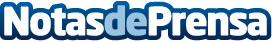 Sappi App: La aplicación de alimentación animal ganadora del Premio Emprendedor Alt Empordá 2021La aplicación de alimentación animal Sappi App, ha sido reconocida con el Premi Emprenedor de los Premis Emprenedors Alt Empordá 2021, por su carácter innovador,  sus oportunidades de internacionalización y contribución al sector del mundo animalDatos de contacto:Prensa Sappi+34930161256Nota de prensa publicada en: https://www.notasdeprensa.es/sappi-app-la-aplicacion-de-alimentacion-animal Categorias: Veterinaria Mascotas Emprendedores Dispositivos móviles Premios http://www.notasdeprensa.es